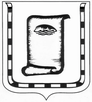 НОВОАЛТАЙСКОЕ  ГОРОДСКОЕ                                             СОБРАНИЕ  ДЕПУТАТОВАЛТАЙСКОГО  КРАЯР Е Ш Е Н И Е20.10.2011										               №  82г. Новоалтайск                               В соответствии с пунктом 5 статьи 27  Устава муниципального образования городского округа город Новоалтайск Алтайского края,  в  целях  приведения правового положения органа Администрации  города Новоалтайска – комитета Администрации города Новоалтайска по культуре в соответствии с действующим законодательством Российской Федерации, на основании  статьи 67 Устава муниципального образования городского округа город Новоалтайск Алтайского края,  Новоалтайское городское Собрание депутатов р е ш и л о:1. Утвердить «Положение о комитете по культуре Администрации г. Новоалтайска» (приложение).2. Признать утратившими силу постановление Новоалтайского городского Собрания депутатов Алтайского края от 27.12.2005 г № 198 «О постановлении Новоалтайского городского Собрания депутатов «Об утверждении Положения о комитете администрации города Новоалтайска по культуре», постановление Новоалтайского городского Собрания депутатов от 27.12.2005 г. № 117 «Об утверждении Положения о комитете администрации города Новоалтайска по культуре», решение Новоалтайского городского Собрания депутатов Алтайского края от 22.08.2006 г. № 125 «О внесении изменений и дополнений в Положение о комитете администрации города Новоалтайска по культуре, принятого постановлением Новоалтайского  Собрания депутатов от    27.12.2005 г. № 198», решение Новоалтайского городского Собрания депутатов от 01.09.2006 г. № 68 «О внесении изменений и дополнений в Положение о комитете администрации города Новоалтайска по культуре, принятого постановлением Новоалтайского  Собрания депутатов от    27.12.2005 г. № 198».3. Настоящее решение опубликовать в средствах массовой информации.4. Контроль за исполнением  настоящего решения  возложить на постоянную комиссию по социальным вопросам, законности и делам молодежи (Панов И.В.).Глава города                                                                                        А.В. ИванченкоУтвержденорешением Новоалтайского городского Собрания депутатов № 82 от 20.10ю2011 ПОЛОЖЕНИЕо комитете по культуре Администрации г. Новоалтайска  г. Новоалтайск2011г.							Приложение к решению Новоалтайскогогородского Собрания депутатовот «20» 10_ 2011 г. № 82ПОЛОЖЕНИЕо комитете по культуре Администрации г. Новоалтайска  1. Общие положения   	1. Комитет по культуре Администрации г. Новоалтайска  (далее - комитет) является отраслевым органом Администрации города Новоалтайска Алтайского края, наделенным исполнительно - распорядительными полномочиями по решению вопросов местного значения в сфере культуры, искусства, охраны и использования историко-культурного наследия.   	2. Комитет учреждается Новоалтайским городским Собранием депутатов по представлению главы Администрации города Новоалтайска.    	3. Комитет   в   своей  деятельности   руководствуется    Конституцией
Российской Федерации, законами Российской Федерации, Указами и распоряжениями Президента Российской Федерации, постановлениями и распоряжениями Правительства Российской Федерации, правовыми актами Министерства культуры РФ, законодательством Алтайского края, нормативными правовыми актами органов местного самоуправления города Новоалтайска, а также настоящим положением.   	 4. Комитет несет ответственность перед Администрацией города Новоалтайска за выполнение возложенных на него задач.    	5. В ведении комитета находятся муниципальные бюджетные учреждения культуры города Новоалтайска, муниципальные бюджетные образовательные учреждения дополнительного образования детей в сфере культуры и искусства города Новоалтайска. Комитет осуществляет  непосредственное руководство деятельностью указанных учреждений.    	6.  Комитет обладает правами юридического лица, может от своего имени приобретать и осуществлять имущественные и неимущественные права, нести обязанности, быть истцом и ответчиком в суде, имеет  лицевые счета в органах Федерального казначейства РФ, гербовую печать и бланки с изображением герба муниципального образования города Новоалтайска и со своим наименованием, а также иные печати, штампы, необходимые для реализации полномочий комитета.	Полное наименование комитета: комитет по культуре Администрации г. Новоалтайска.	Сокращенное наименование комитета: комитет по культуре.	7. В соответствии с бюджетным законодательством РФ комитет является главным распорядителем бюджетных средств.   	8. 	Комитет имеет следующее структурное подразделение без права     юридического лица: централизованная бухгалтерия.    	9. Место нахождения комитета: 658080, г. Новоалтайск, ул. Парковая, 2.2. Основные цели и задачи комитета   	10. Основной целью комитета является осуществление полномочий по решению вопросов местного значения в сфере культуры, искусства на территории городского округа города Новоалтайска.   	11. Основными задачами комитета являются:   	1) участие в разработке и реализации муниципальной политики в сфере культуры;   	2) содействие в реализации на территории города Новоалтайска гражданами Российской Федерации прав на свободу творчества, культурную деятельность, удовлетворение духовных потребностей и приобщение к ценностям отечества и мировой культуры;    	3) содействие развитию сферы досуга, обеспечению разнообразия культурно-досуговой деятельности различных слоев населения. Обеспечение поддержки и создание условий для сохранения, развития и совершенствования профессионального искусства;    	4) разработка и реализация городских программ сохранения и развития культуры, воплощающих культурную политику государства;    	5) формирование и обеспечение функционирования городской системы дополнительного образования в области художественного, эстетического, музыкального воспитания;    	6) участие в разработке и реализации городской финансовой, инвестиционной политики в сфере культуры;    	7) развитие и координация межрайонных и городских связей в рамках компетенции комитета.3. Основные полномочия комитета12. Комитет в соответствии с возложенными на него задачами:1) осуществляет организацию библиотечного обслуживания населения, комплектование и обеспечение сохранности библиотечных фондов библиотек городского округа;2) создает условия для организации досуга и обеспечения жителей городского округа услугами организаций культуры;3) создает условия для развития местного традиционного народного художественного творчества, участие в сохранении, возрождении и развитии народных художественных промыслов в городском округе;4) обеспечивает сохранение, использование и популяризацию объектов культурного наследия (памятников истории и культуры), находящихся в собственности городского округа, охрану объектов культурного наследия (памятников истории и культуры) местного (муниципального) значения, расположенных на территории городского округа;  5) осуществляет организацию музейного обслуживания населения  городского округа;  6) обеспечивает условия для осуществления деятельности, связанной с реализацией прав местных национально-культурных автономий на территории городского округа;7) оказывает содействия национально-культурному развитию народов Российской Федерации и реализации мероприятий в сфере межнациональных отношений на территории городского округа;8) обеспечивает создание  условий для разностороннего развития личности, профессионального самоопределения, творческого труда детей и подростков в возрасте от 4 до 18 лет, городского округа;        9) обеспечивает реализации дополнительных образовательных программ художественно-эстетической направленности;  10) разрабатывает совместно с творческими союзами, учреждениями культуры городские программы в сфере культуры и обеспечивает их реализацию;       11) осуществляет комплексный анализ и программирование развития культуры обоснование целей и приоритетов развития отдельных видов культурной деятельности в городе Новоалтайске;       12) осуществляет в пределах своей компетенции учет объектов историко-культурного наследия, контроль за соблюдением организациями и физическими лицами установленного законодательством РФ порядка охраны, реставрации и использования объектов историко-культурного наследия;       13) обобщает практику применения законодательства в сфере культуры, разрабатывает и реализует мероприятия по совершенствованию системы правового обеспечения отрасли;       14) обеспечивает проведение фестивалей искусств, творческих смотров и конкурсов, художественной части городских праздников, выставок изобразительного искусства, народного творчества;       15) организует работу по подготовке, переподготовке и повышению квалификации работников подведомственных организаций культуры;       16) разрабатывает предложения по совершенствованию хозяйственного механизма, систем финансирования, налогообложения, организации и оплате труда в сфере культуры;       17) формирует и утверждает муниципальное задание на оказание муниципальных услуг (выполнение работ) юридическим и физическим лицам (далее – муниципальное задание) в соответствии с предусмотренными уставами подведомственных муниципальных бюджетных учреждений основными видами деятельности;       18) осуществляет финансовое обеспечение выполнения муниципального задания подведомственным муниципальным бюджетным учреждениям;       19) определяет предельно допустимое значение просроченной кредиторской задолженности подведомственного муниципального бюджетного учреждения, превышение которого влечет расторжение трудового договора с руководителем  учреждения по инициативе работодателя в соответствии с Трудовым кодексом Российской Федерации;       20) осуществляет контроль за деятельностью подведомственных муниципальных бюджетных учреждений в соответствии с законодательством Российской Федерации;        21) выявляет излишнее, неиспользуемое или используемое не по назначению имущество, закрепленное учредителем за муниципальным бюджетным учреждением либо приобретенное муниципальным бюджетным учреждением за счет средств, выделенных ему учредителем на приобретение этого имущества;22) осуществляет иные функции и полномочия учредителя подведомственных муниципальных бюджетных учреждений, установленные федеральными законами, муниципальными правовыми актами;23) владеет, пользуется и распоряжается закрепленным за комитетом на правах оперативного управления имуществом в соответствии с целевым назначением;24) в установленном порядке осуществляет бухгалтерский учет и отчетность в комитете, а также в подведомственных учреждениях на основании договоров;25) обеспечивает разработку прогнозов и перспективных направлений развития материально-технической базы в сфере культуры и содействует удовлетворению потребностей отрасли в материально-технических ресурсах;   	26) готовит предложения и выносит на рассмотрение главе Администрации города кандидатуры на должность руководителей учреждений культуры и учреждений дополнительного образования детей;   	27) в установленном порядке участвует в разработке проектов соглашений, договоров и программ по сотрудничеству города Новоалтайска с другими городами в сфере культуры;   	28) оказывает методическую помощь органам Администрации города, организациям сферы культуры, творческим союзам, другим общественным организациям по вопросам, входящих в компетенцию комитета;   	29) вносит главе Администрации города в установленном порядке предложения о поощрении работников сферы культуры, а также о разработке и осуществлении мероприятий по социальной поддержке работников сферы культуры;   	30) осуществляет контроль за использованием бюджетных средств, в том числе соответствием их объемам выполненных работ по муниципальным контрактам, за сохранением средств и материальных ценностей, через централизованную бухгалтерию при комитете;   	31) осуществляет иные полномочия, предоставленные комитету нормативными правовыми актами органов местного самоуправления города Новоалтайска.4. Права комитета13. Комитет имеет право:	1) вносить предложения в Администрацию города о создании, реорганизации и ликвидации учреждений культуры и учреждений дополнительного образования, осуществлять реализацию соответствующих решений Администрации города.        2) получать от органов местного самоуправления, органов Администрации города Новоалтайска, а также подведомственных учреждений информацию, необходимую для осуществления возложенных на комитет задач.        3) привлекать на договорной основе научные учреждения, ученых, специалистов к разработке вопросов, относящихся к ведению комитета, образовывать в случае необходимости комиссии, координационные и экспертные советы, а также временные творческие коллективы и рабочие группы.	4) вносить на рассмотрение главы Администрации города, заместителя главы Администрации города по социальным вопросам предложения по вопросам, относящимся к компетенции комитета.	5) проводить смотры, конкурсы, фестивали, конференции, встречи, организовывать выставки, музейный и библиотечный обмен, другие мероприятия по направлениям, входящим в компетенцию комитета.	6) проводить совещания по вопросам, входящим в его компетенцию, с привлечением руководителей и специалистов других органов местного самоуправления, органов Администрации города Новоалтайска, заинтересованных организаций. 	7) принимать участие в формировании бюджета городского округа в части определения объемов финансирования муниципальных учреждений в сфере культуры, осуществлять контроль за эффективным и целевым расходованием этих средств. 	8) выполнять иные полномочия на основании законодательства РФ и Алтайского края о культуре, решений органов местного самоуправления города Новоалтайска.5. Организация деятельности комитета	14. Комитет возглавляет председатель, назначаемый на должность и освобождаемый от должности главой Администрации города Новоалтайска в соответствии с действующим законодательством РФ.	15. Председатель комитета:	- осуществляет руководство комитетом на основе единоначалия и несет персональную ответственность за выполнение возложенных на комитет функций;	- издает приказы, в том числе нормативные,  дает указания в        пределах компетенции комитета, обязательные для исполнения    подведомственными учреждениями;	- действует без доверенности от имени комитета, представляет его в органах власти, правоохранительных органах, судах, учреждениях и организациях, заключает договоры, выдает доверенности;	- открывает в территориальных отделениях федерального казначейства РФ лицевые и иные счета;	- обеспечивает соблюдение финансовой и учетной дисциплины;	- представляет отчет в установленном порядке о результатах деятельности главе Администрации города и заместителю главы Администрации города по социальным вопросам;	- утверждает положения о структурных подразделениях комитета;	-  в необходимых  случаях   совместно  с руководителями других   органов Администрации города издает приказы;	- утверждает штатное расписание, бюджетную смету  на содержание аппарата комитета в пределах, утвержденных на соответствующий период ассигнований, вносит изменения в структуру и штатное расписание комитета в пределах установленного фонда оплаты труда;	- распоряжается в пределах компетенции средствами и имуществом комитета, подписывает финансовые документы, определяет условия премирования и материального стимулирования работников комитета;	- подписывает договоры и другие соглашения, заключаемые комитетом в пределах его компетенции;	- в установленном порядке применяет поощрения и дисциплинарные взыскания к работникам комитета;	- организует своевременное рассмотрение предложений, заявлений и жалоб граждан и принимает по ним необходимые меры, проводит прием населения по вопросам, относящимся к компетенции комитета, осуществляет контроль за рассмотрением обращений граждан;	- осуществляет подбор руководителей муниципальных учреждений культуры, подготавливает проекты трудовых договоров;	- осуществляет иные полномочия в соответствии с законодательством Российской Федерации, Алтайского края и нормативными правовыми актами города Новоалтайска.16.  Структурное подразделение комитета – централизованная бухгалтерия осуществляет бухгалтерский учет и финансовое обеспечение в комитете, а по договорам обслуживания - в подведомственных учреждениях. Деятельность централизованной бухгалтерии регламентируется «Положением о централизованной бухгалтерии», утверждаемым председателем Комитета. Финансовое обеспечение централизованной бухгалтерии осуществляется за счет средств бюджета городского округа.6. Имущество комитета 		17. Финансирование расходов на содержание  комитета осуществляется за счет средств бюджета городского округа г. Новоалтайска.		18. Комитет наделяется муниципальным имуществом, которое закреплено за ним на праве оперативного управления.     	19. Комитет в отношении закрепленного за ним имущества осуществляет в  пределах, установленных законом, в соответствии с целями своей деятельности, заданиями собственника, права владения, пользования и распоряжения им.   	20. Собственник имущества, закрепленного за комитетом, вправе изъять излишнее, неиспользуемое либо используемое не по назначению имущество и распорядиться им по своему усмотрению.7. Реорганизация и ликвидация комитета    	21. Реорганизация (в форме слияния, присоединения, разделения, выделения, преобразования) и ликвидация комитета осуществляется в порядке, установленном  действующим законодательством Российской Федерации.    	22. Учредитель, в случае принятия решения о ликвидации комитета,  в письменной форме сообщает об этом органу, осуществляющему государственную регистрацию юридических лиц, создаёт ликвидационную комиссию. Учредитель публикует в местной печати уведомление о решении не позднее, чем за два месяца до намеченного срока ликвидации.    	23. При ликвидации и реорганизации, увольняемым работникам гарантируется соблюдение их прав в соответствии с действующим законодательством.    	24. Имущество ликвидируемого комитета после расчётов, произведённых в установленном порядке с бюджетом, кредиторами, работниками комитета, остаётся в муниципальной собственности.    	25. При реорганизации комитета все документы передаются в соответствии с действующим законодательством учреждению - правопреемнику.    	26. При ликвидации комитета документы постоянного хранения, научно-исторического значения, документы по личному составу передаются на хранение в архивный фонд по месту нахождения комитета. Передача и упорядочение документов осуществляется силами и за счёт средств комитета в соответствии с требованиями архивных органов.    	27. Комитет считается прекратившим своё существование после внесения об этом записи в Единый государственный реестр юридических лиц. ПОЯСНЕНИЕпо наименованию комитетаВ соответствии со статьей 1 Устава муниципального образования городского округа город Новоалтайск Алтайского края полное официальное наименование муниципального образования – городской округ город Новоалтайск Алтайского края.Сокращенные наименования – муниципальное образование город Новоалтайск, город Новоалтайск или городской округ, что является равнозначным.В статье 22 Устава города перечислены органы местного самоуправления города -  Новоалтайское городское Собрание депутатов Алтайского края – представительный орган городского округа (далее – городское Собрание депутатов в соответствующем падеже);- Глава города Новоалтайска Алтайского края – глава городского округа (далее – Глава города в соответствующем падеже);- Администрация города Новоалтайска Алтайского края – исполнительно-распорядительный орган городского округа (далее – администрация города в соответствующем падеже); - Контрольно-счётная палата города Новоалтайска Алтайского края – контрольный орган городского округа (далее – контрольно-счетная палата города в соответствующем падеже).Статья 52 Устава города устанавливает положение о том, что полное наименование администрации города – Администрация города Новоалтайска Алтайского края. Сокращенное наименование – Администрация города Новоалтайска.Место нахождения администрации города: 658080, Алтайский край, город  Новоалтайск, ул. Парковая, 1а.Статья 53 Устава города устанавливает, что структура администрации города утверждаются городским Собранием депутатов по представлению главы администрации города. В структуру администрации города могут входить отраслевые (функциональные) и территориальные органы.Организационная структура администрации города должна предусматривать четкое распределение полномочий, возложенных на администрацию города, между ее органами.Отраслевые (функциональные) и территориальные органы администрации города могут обладать правами юридического лица.Органы администрации города, являющиеся юридическими лицами, осуществляют свою деятельность на основании Положений об отраслевых (функциональных) и территориальных органах администрации города, утверждаемых городским Собранием депутатов, по представлению главы администрации города.Статья 23 Устава города устанавливает, что основанием для государственной регистрации органов администрации города в качестве юридических лиц являются решение городского Собрания депутатов об учреждении соответствующего органа и утверждение положения о нем.